	Wir erforschen Gleichgewicht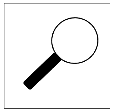 Du brauchst:	1. Betrachte die Zeichnungen.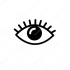  2. Vermute, ob das Ganze im Gleichgewicht ist und auf welche Seite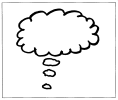 	es kippt.3. Führe den Versuch durch.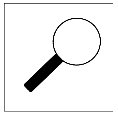 4. Kreise ein, was im Gleichgewicht ist.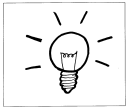 5. Erforsche, wie du 3 Bauklötze ins Gleichgewicht bringen kannst. 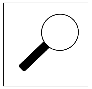 	6. Zeichne deine Lösung.			= 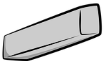 ein langes LinealRadiergummidrei Bauklötze